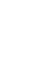 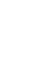 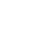 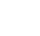 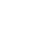 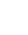 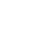 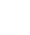 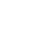 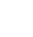 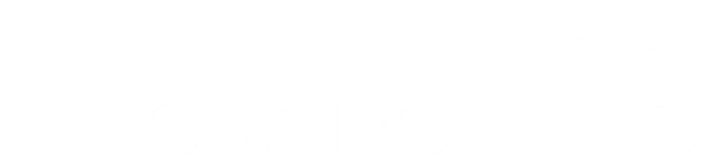 PRESS CONFERENCE 29 MARCH 2017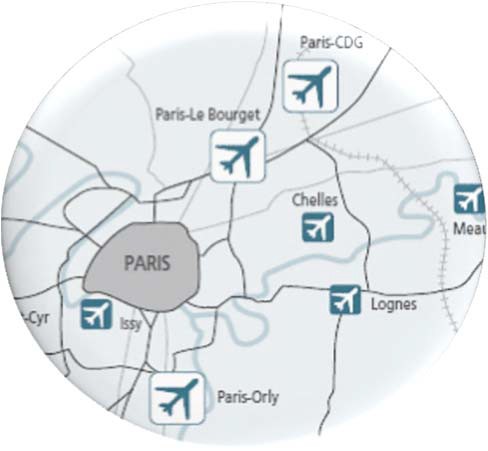 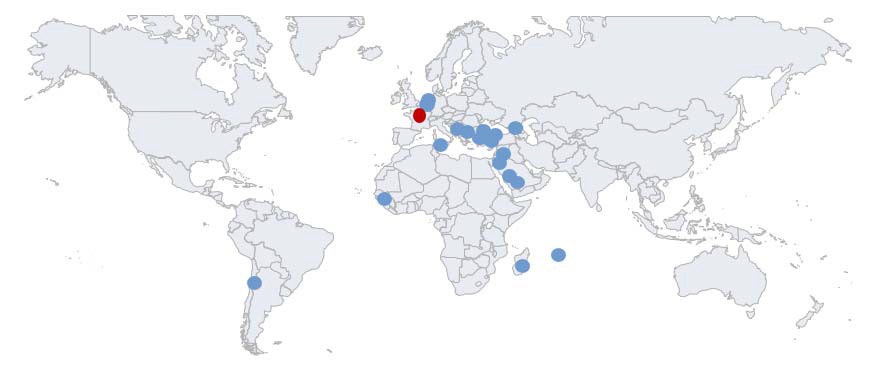 GROUPE ADP IS...An airport system comprising three airports in France: Paris-Charles de Gaulle/Paris-Orly/Paris-Le Bourget23 airports managed worldwide240 million passengers handled in 2016three strategic priorities: Optimise, Attract and Expand€4.6 billion in investments between 2016 and 2020GROUPE ADP - 29/03/2017 - INNOVATION HUB	PAGE 2AN EXCEPTIONAL AREAExample: Paris-Charles de Gaulle Airport3,257 hectares180,000 passengers per day90,000 employees per day5 metro stations - driverless line300,000 trips per day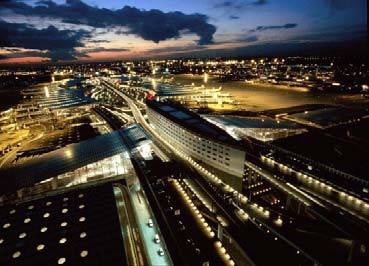 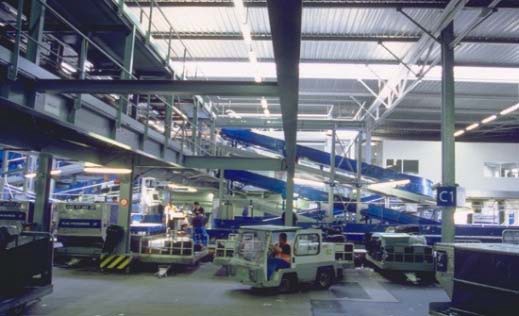 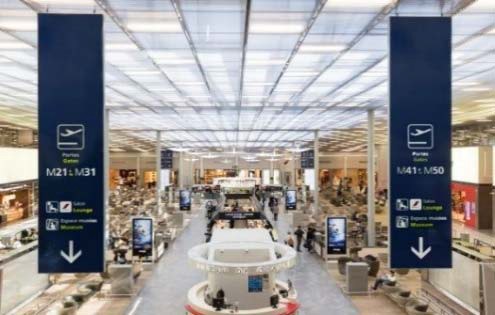 Smart City	Smart BuildingSmart factoryGROUPE ADP - 29/03/2017 - INNOVATION HUB	PAGE 3EXAMPLES OF PROJECTS ROLLED OUTArrivals Information spacesReading areas	Security checkpoint waiting timesVasco	BiopPrima Mobile appBusiness Areas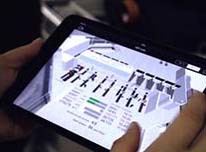 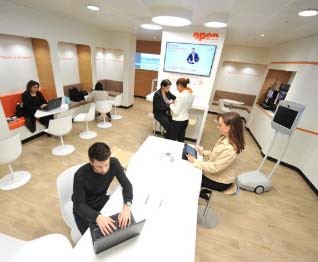 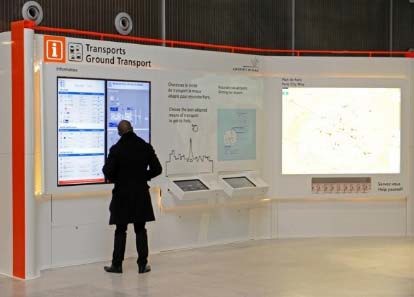 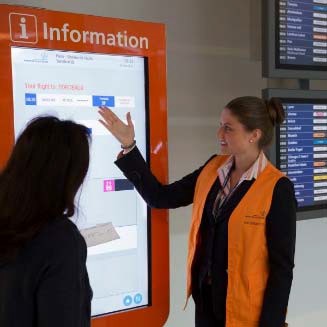 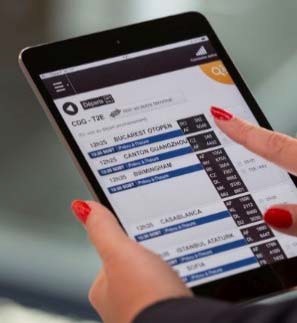 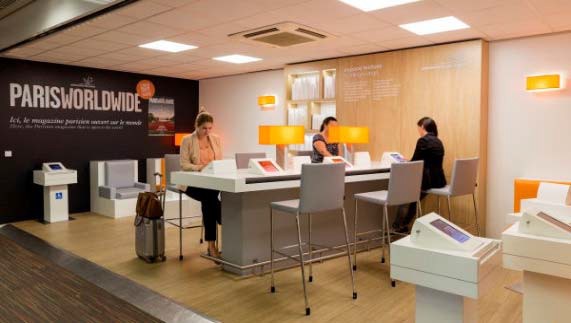 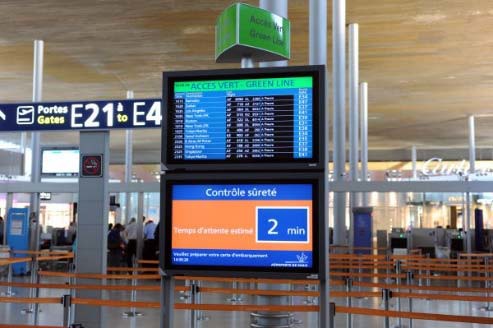 GROUPE ADP - 29/03/2017 - INNOVATION HUB	PAGE 4OUR AMBITION:TO BECOME THE MOST INNOVATIVE AIRPORT GROUP IN THE WORLDRoll out the Innovation Hub approach on an international scaleSpeed up the development of innovation ecosystems in spaces that embody this approachDevelop a truly innovative range of services throughout the value chainGROUPE ADP - 29/03/2017 - INNOVATION HUB	PAGE 5Our goals:INNOVATION AS A DRIVER OF TRANSFORMATION AND COMPETITIVENESSSpeed up innovation with prototypes and trialling in the short termExplore new areas and business models in the medium termSpread the innovation culture and involve employees in the approachProvide assistance for business units (sourcing, methodology, financing)Customer perception:Passengers (B2C)Airlines (B2B)Employees (B2E)A unique organisation which:evolves in short cycle decision-making(Test & Learn culture)has a state-of-the-art systemis free to take the initiativehas its own budgetGROUPE ADP - 29/03/2017 - INNOVATION HUB	PAGE 6THREE STRATEGIC VERTICALSSMART AIRPORTDevelop smart infrastructure, a digital airportBoost the personalised service offering, in order to provide a unique experienceBETTER CONNECTIONSImprove connectivity with new digital and automation optionsOptimise links between the city and the airport, and travel throughout the airportROBOTICSImplement process automation solutions to meet the needs of the business linesRethink the passenger experience through the use of new technologiesGROUPE ADP - 29/03/2017 - INNOVATION HUB	PAGE 7INNOVATION HUB: A SYSTEMIC APPROACHTrialBuild an industrial partnership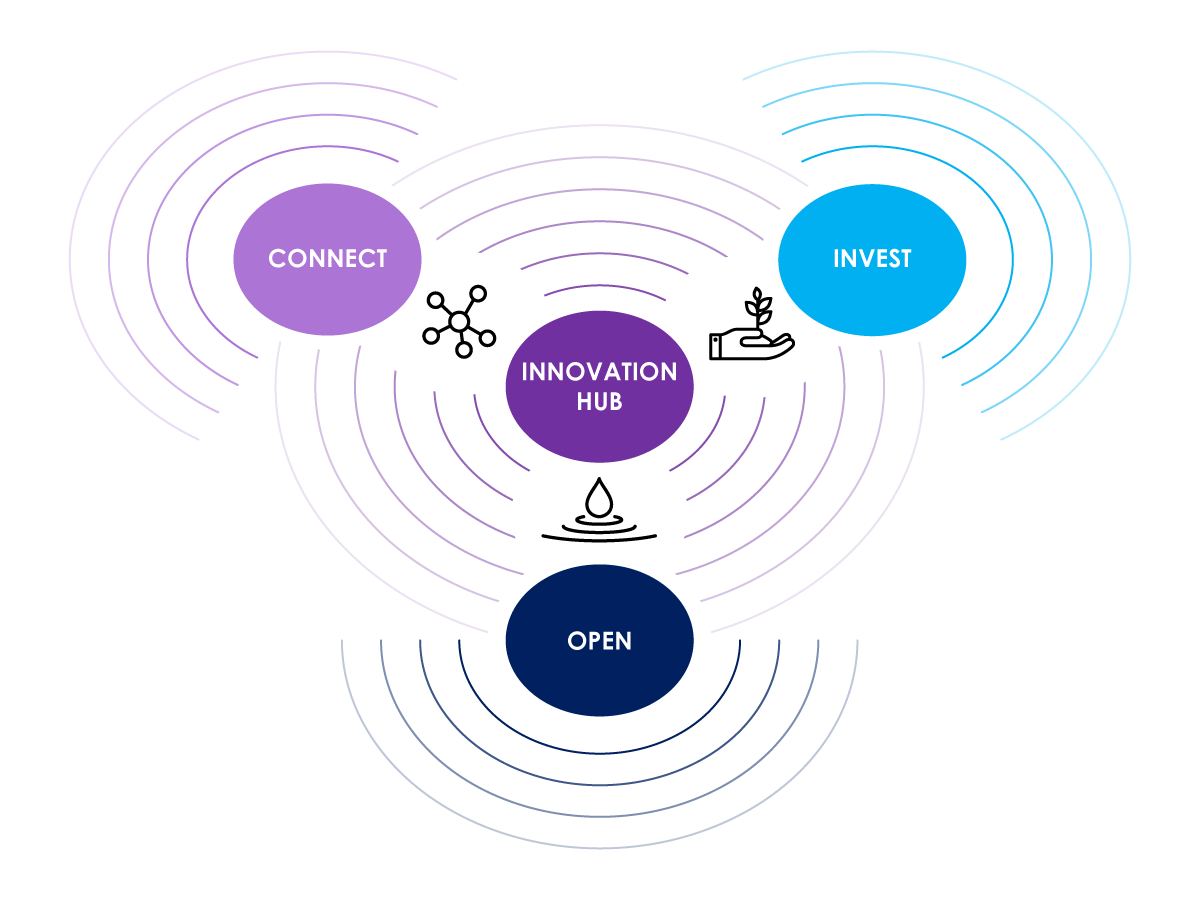 Enhance the ecosystemGROUPE ADP - 29/03/2017 - INNOVATION HUB	PAGE 8OPENOPEN, IDENTIFY, TRANSFORMGROUPE ADP - 29/03/2017 - INNOVATION HUB	PAGE 9A UNIQUE ECOSYSTEMINCUBATORSEVENTSINSTITUTIONSFINANCING	AIRPORTSCOMPETITIVECLUSTERS		ACADEMIC INSTITUTIONSPARTNERS/ KEY ACCOUNTS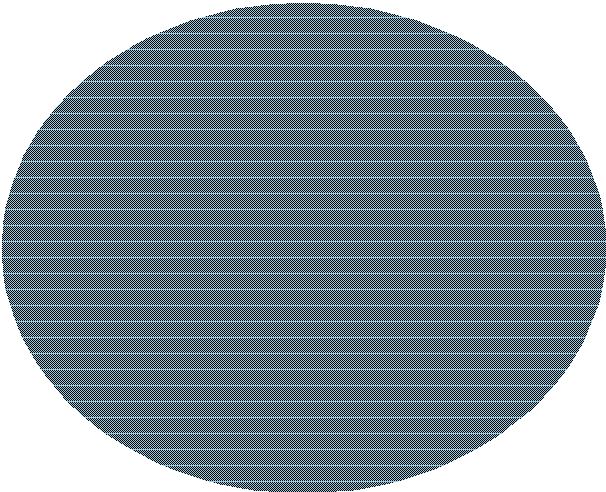 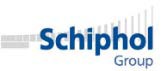 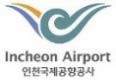 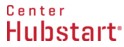 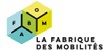 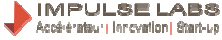 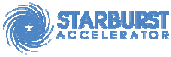 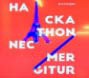 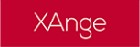 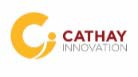 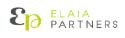 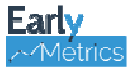 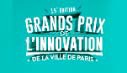 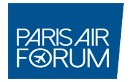 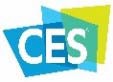 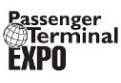 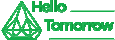 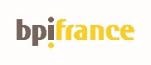 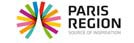 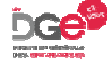 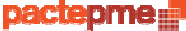 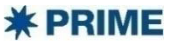 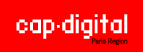 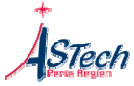 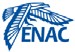 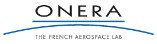 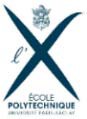 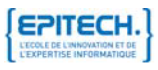 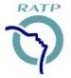 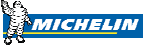 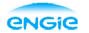 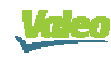 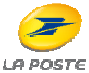 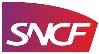 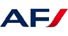 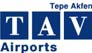 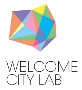 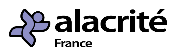 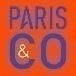 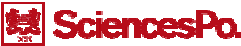 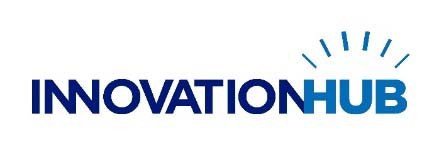 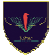 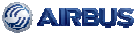 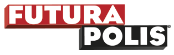 GROUPE ADP - 29/03/2017 - INNOVATION HUB	PAGE 10SERVING THE DISSEMINATION OF THE CULTURE OF INNOVATION"Hello Tomorrow"The Plane of Tomorrow conference ("L’avion du futur")Immersion/ prototype meeting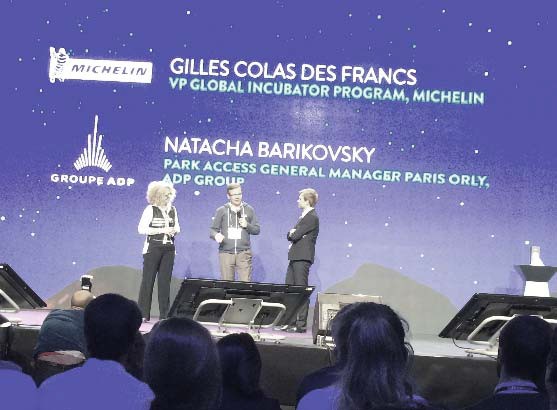 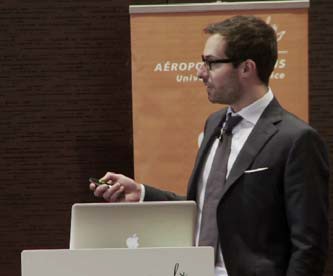 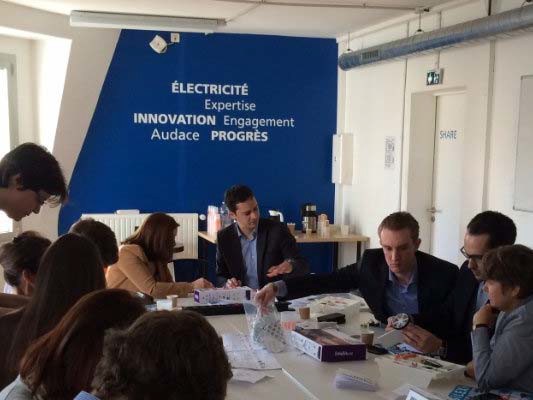 APRIL/MAYA few Innovation Hub eventsGROUPE ADP - 29/03/2017 - INNOVATION HUB	PAGE 11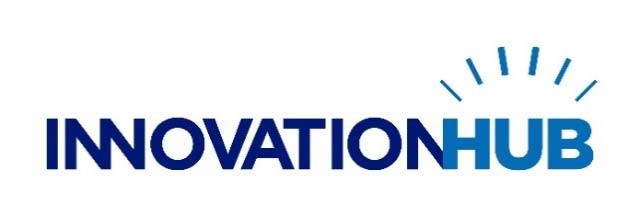 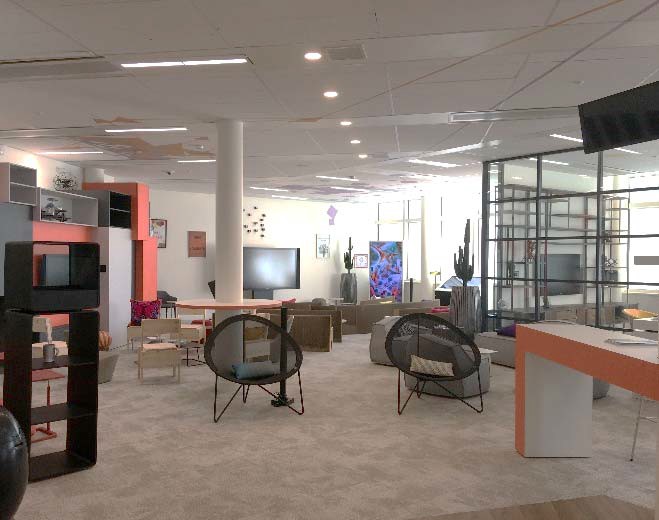 A DEDICATED SPACE AT THE GROUPE ADP HEAD OFFICEThree functions:A technological showroom spaceA venue to welcome visitors and host eventsAn offering to support experimental projectsGROUPE ADP - 29/03/2017 - INNOVATION HUB	PAGE 12CONNECTGET ONBOARD, TRIAL, ROLL OUTGROUPE ADP - 29/03/2017 - INNOVATION HUB	PAGE 13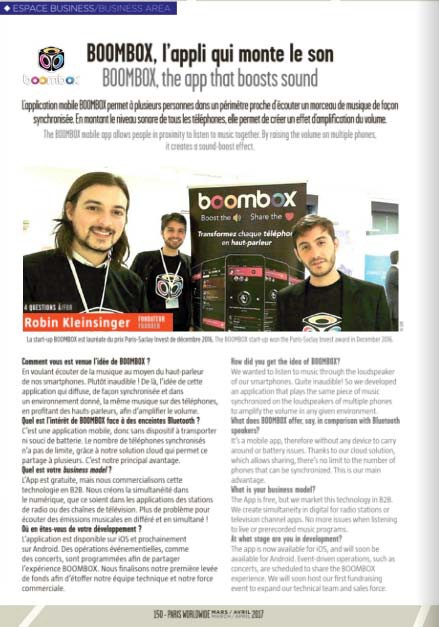 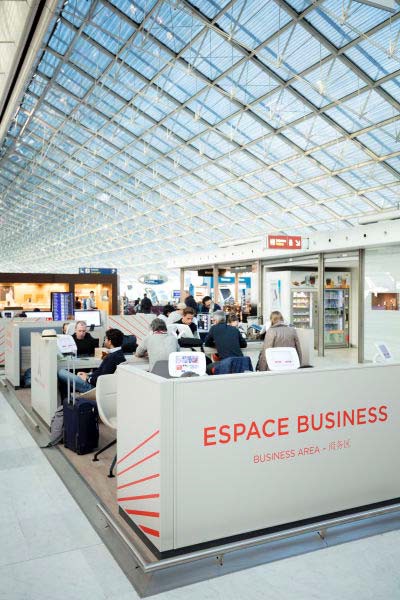 VISIBILITY FOR START-UPSThree Business Areas at Paris–Charles de Gaulle and two at Paris-OrlyOver a hundred start-up pitchesPartnership with OpenSkies: "Pitch on the plane"Presentation of start-ups in PARIS WORLDWIDE magazine (300,000 copies)GROUPE ADP - 29/03/2017 - INNOVATION HUB	PAGE 14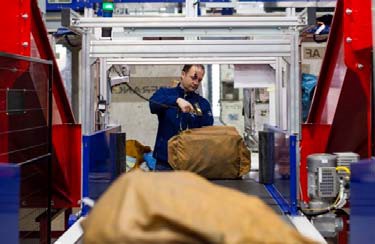 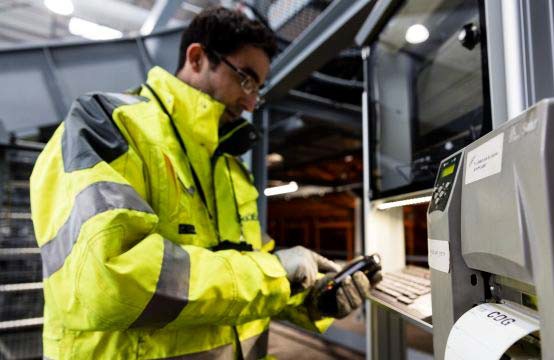 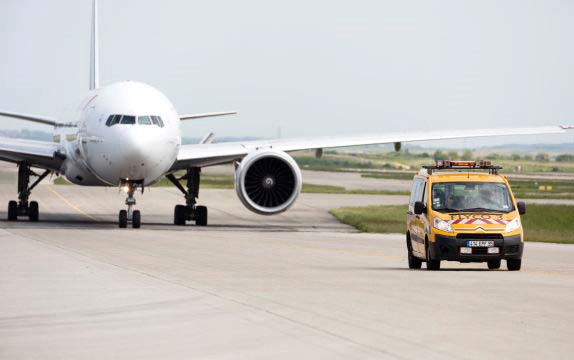 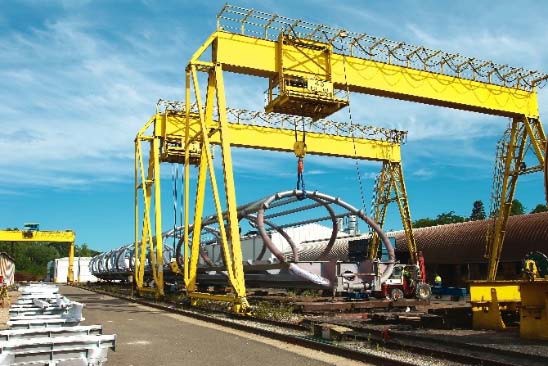 EXPERTISE AND MENTORING TO SERVE ENTREPRENEURSA diversity of know-how (Operations, Engineering, Maintenance, Aeronautics, IT, etc.)Trialling monitored by a business advisorGROUPE ADP - 29/03/2017 - INNOVATION HUB	PAGE 15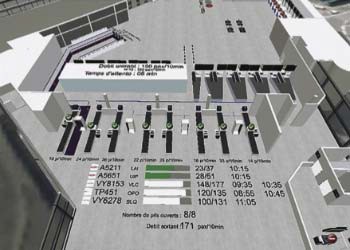 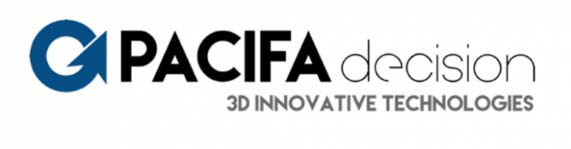 PROJECTS DEVELOPED'Airport in your pocket' – Vasco Tristan Kiefer – Business DeveloperTool for managing terminal operations on-the-go3D real-time information on passenger flowsStaffing and equipment adjusted to fit the situationGROUPE ADP - 29/03/2017 - INNOVATION HUB	PAGE 16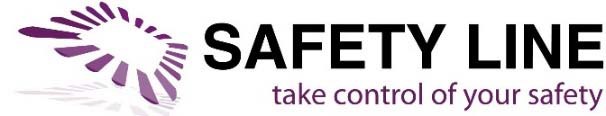 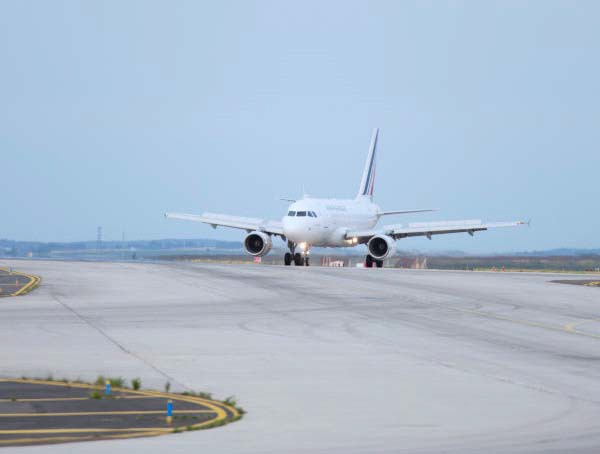 PROJECTS DEVELOPEDBig Data for aeronauticsPierre Journaux - CEOProducts to improve airline and airport operationsAirsideWatch: Optimise runway operations with radar dataTechnology based on machine learning algorithmsGROUPE ADP - 29/03/2017 - INNOVATION HUB	PAGE 17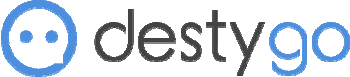 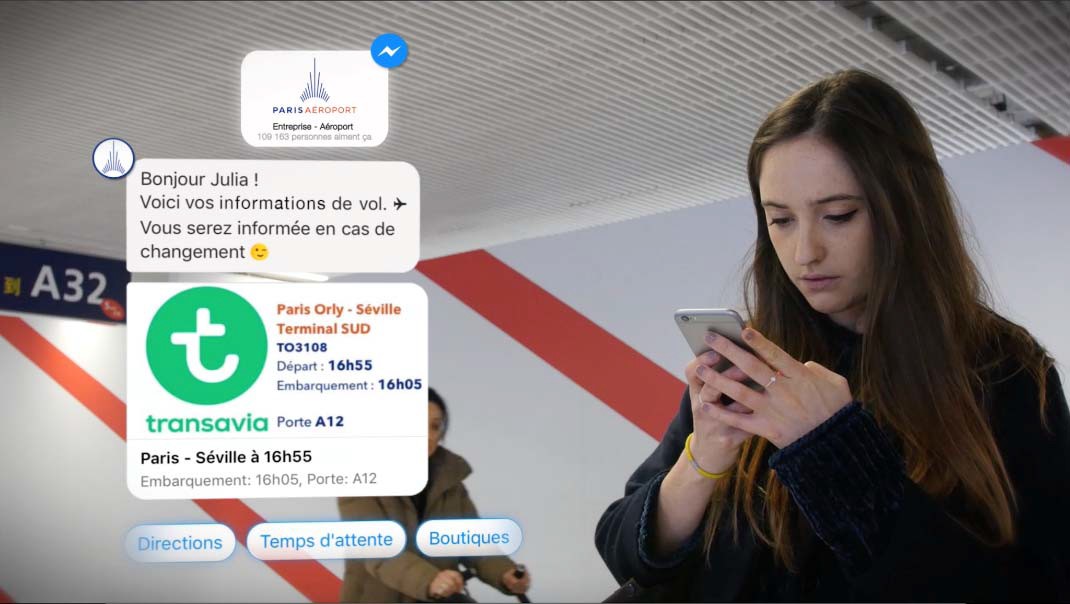 PROJECTS UNDER WAYPersonalised assistance for customersGuillaume Laporte– Co-founderA travel bot with artificial intelligenceDoor-to-door assistance for passengersTechnology that can interface with multiple data sourcesGROUPE ADP - 29/03/2017 - INNOVATION HUB	PAGE 18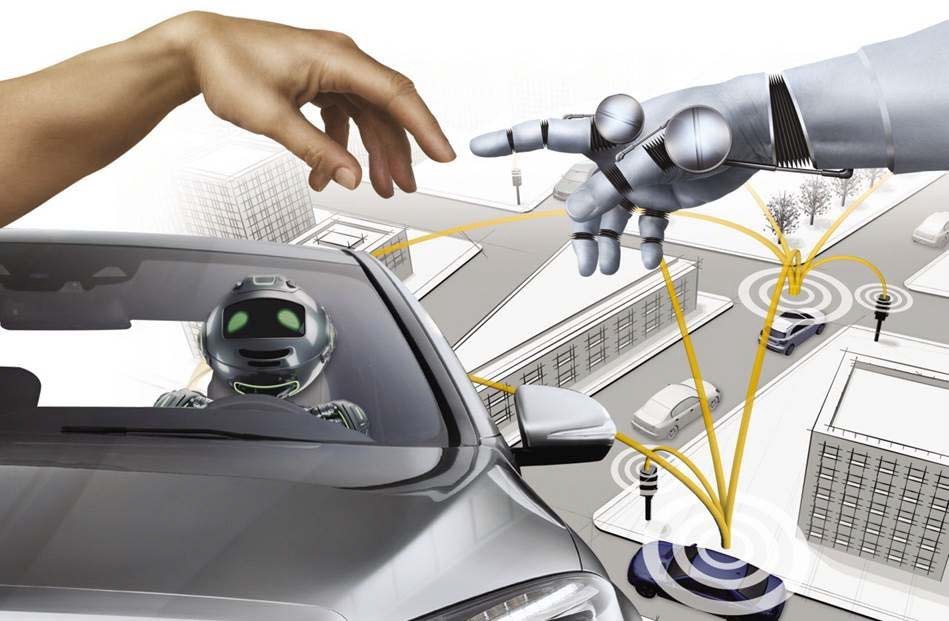 PROJECTS UNDER WAYMaximum connectivity - Driverless vehiclesA pilot project for group employeesA route that includes an intersectionRoll-out scheduled for end-2017GROUPE ADP - 29/03/2017 - INNOVATION HUB	PAGE 19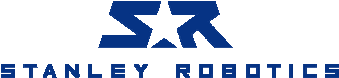 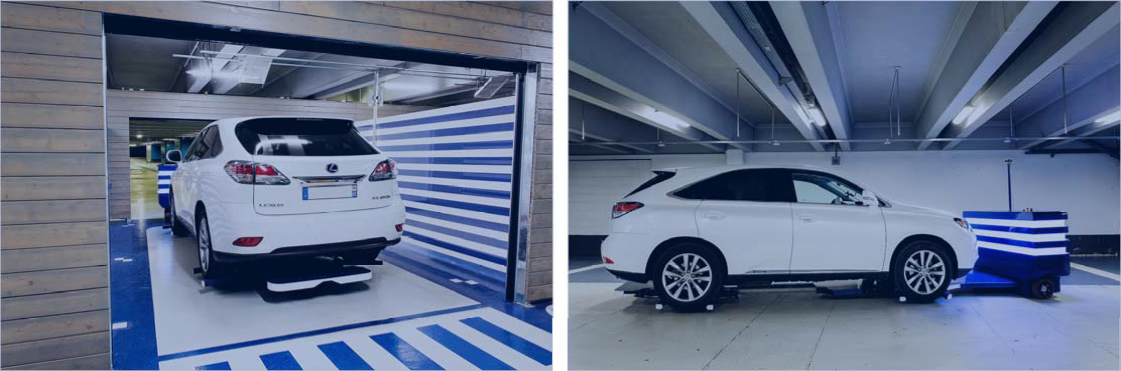 PROJECTS DEVELOPED WITH START-UPSParking made easyClément Boussard - CEOA robot that parks your carA time-saver when arriving and leaving the airportParking capacity optimised by up to 50%GROUPE ADP - 29/03/2017 - INNOVATION HUB	PAGE 20INVESTGET INVOLVED, HELP, DEVELOPGROUPE ADP - 29/03/2017 - INNOVATION HUB	PAGE 21INVESTMENT: A NEW INNOVATION DRIVERA dual approachADP InvestDedicated to strategic operationsBudget of €16m over five yearsOutside fundsQualified expertise and sourcingGeographic diversityCo-investment capacity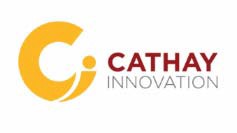 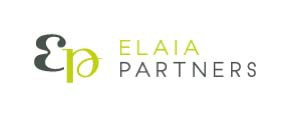 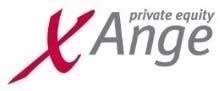 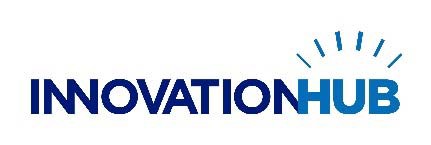 GROUPE ADP - 29/03/2017 - INNOVATION HUB	PAGE 22ADP INVEST: AN IN-HOUSE INVESTMENT FUNDAn investment vehicle dedicated to strategic operationsA dedicated teamTarget companies: Start-ups (initial fundraising)Area: Smart infrastructure, robotics, mobility and moreDevelopment phase: marketable productPrerequisite: Trialling completed or under way with Groupe ADPInvestment level: minority shareholderInvestment criteria: Team, technology, marketCo-development and partnership approach with start-ups over the long termGROUPE ADP - 29/03/2017 - INNOVATION HUB	PAGE 23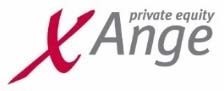 THREE COMPLEMENTARY OUTSIDE FUNDSFunds in different geographic regionsStart-ups at varying stages of developmentInvestment areas that are consistent with our strategic challengesPartnerships to further the group's strategy abroadResources that make it possible to draw on global expertise and monitoringOpportunities for co-investment with the in-house fund(Discussions underway)GROUPE ADP - 29/03/2017 - INNOVATION HUB	PAGE 24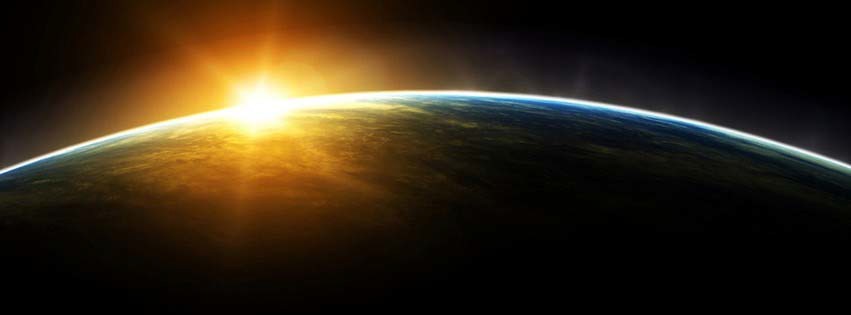 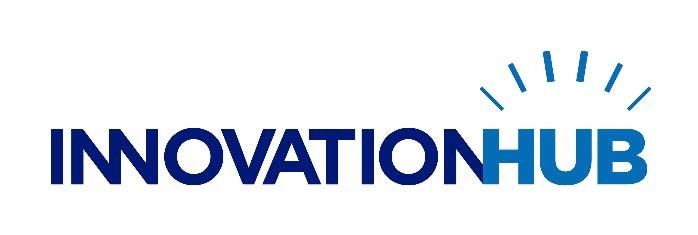 OPEN/CONNECT/INVEST IMAGINE THE AIRPORT OF THE FUTURECome and discover by the end of 2017, the futuristic passenger experience as dreamed up by the "Play Your Airport" communityGROUPE ADP - 29/03/2017 - INNOVATION HUB	PAGE 25PLAY YOUR AIRPORTTHE BIGGEST GLOBAL AIRPORT CHALLENGEA contest to imagine and develop the airport of the futureAn exercise in collective intelligenceA driver for intrapreneurshipFrom May to November 2017 General publicStart-upStudentsEmployees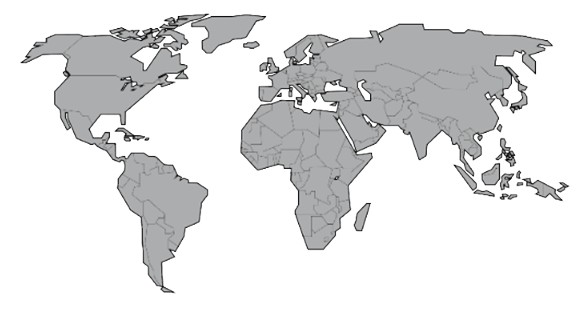 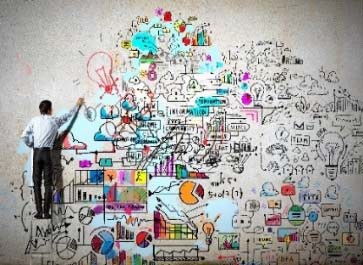 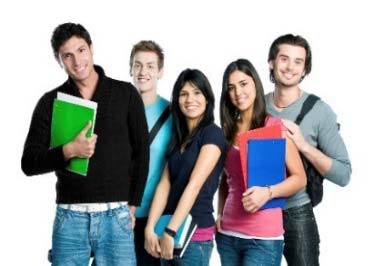 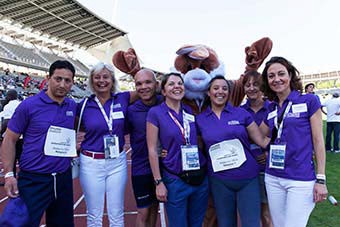 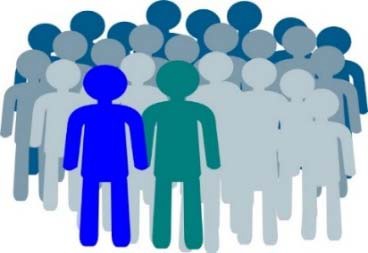 GROUPE ADP - 29/03/2017 - INNOVATION HUB	PAGE 26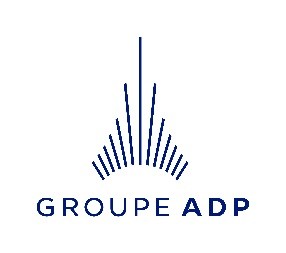 http://www.parisaeroport.fr/groupe/innovationGROUPE ADP - 29/03/2017 - INNOVATION HUB	PAGE 27